Отчет о работе фонда за июнь: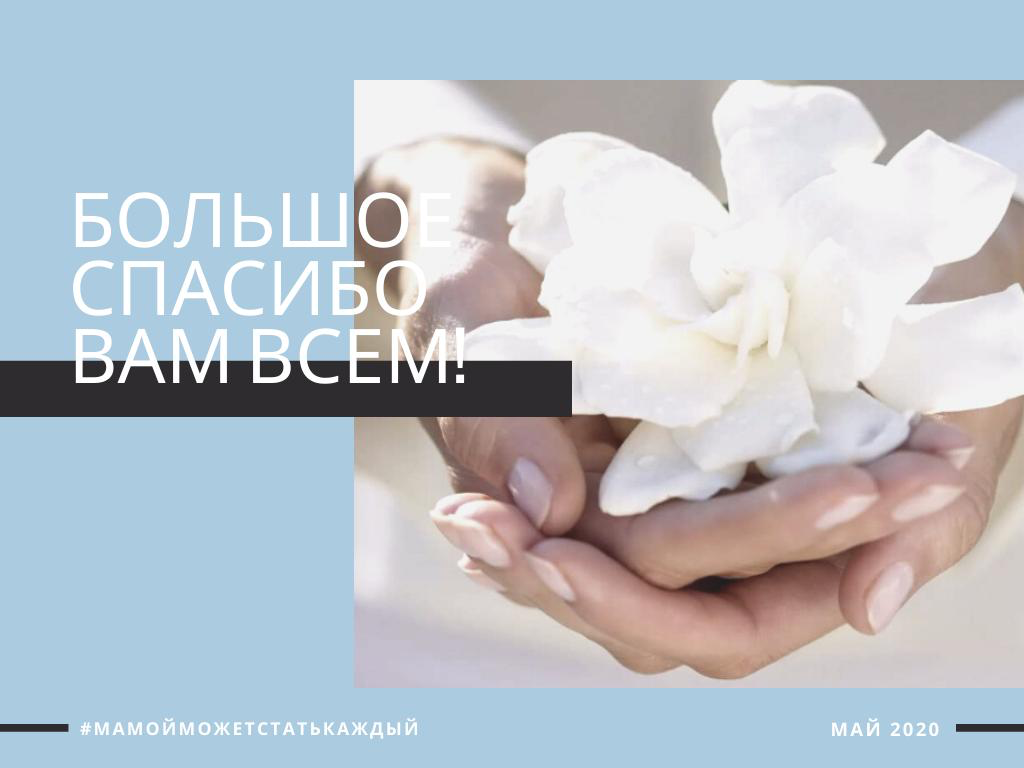 В июне Фондом «Добро-мамы»Проведена три юридических консультаций для наших Подопечных.Проведено два Мероприятия в подопечном Домике.3 семьи по программе Счастливое детство 8 подшефных больниц6 подопечных НКО, которым мы оказываем помощь по программе Нянечка-Мамочка12 подшефных ДомиковПолучено средств:Пожертвование частных лиц: 1.043.520,40Пожертвования юридических лиц: 374.200ИТОГО: 1.417.720,40 Расходовано средств:Комиссии банка:1.329,96кУслуги связи : 0Другие расходы: 0Аренда офиса и Склада Добра: 110.000Бухгалтерские и юридические услуги: 25.000Оплата необходимого бухгалтерского обеспечения: 0Заработная плата штатных сотрудников фонда: 164.758Страховые взносы и НДФЛ (штатные сотрудники): 23.078Автомобильное топливо : 0Билеты на культурно-досуговые мероприятия для детей: 0Командировочные расходы:0Услуги типографии  0Помощь по проекту «ТЖС»  Помощь по проекту «Счастливое Детство» 1.495.902Помощь по проекту «Помощь домикам» 0Помощь по проекту: «Нянечка-мамочка» 184.200Помощь по программе ЖИТЬ 10.560ИТОГО:  2.014.827,96